Puglia - 2018Bari - Polignano a Mare - Lecce
7 dias

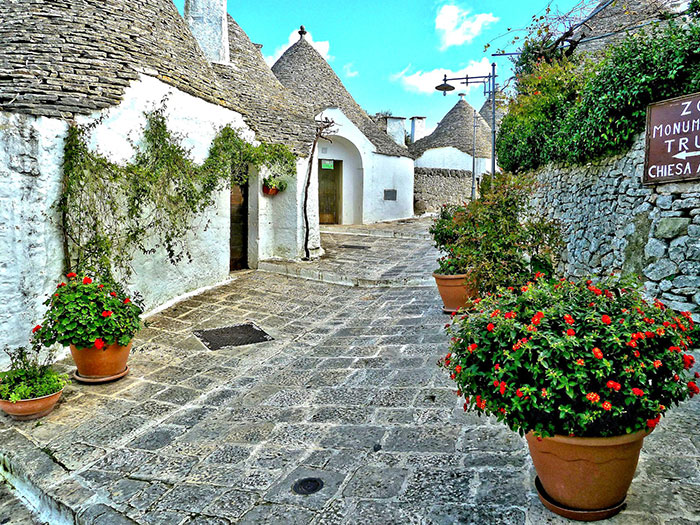 Enogastronomia de dar água na boca. O Sul Barroco, a arquitetura única de Alberobello, mistérios de Matera, a maravilhosa Polignano a Mare, antigas tradições de Bari, influência grega na Itália e praias espetaculares, fazem da Puglia uma viagem inesquecível.1º dia - BariChegada a Bari. Recepção no aeroporto e traslado privativo ao hotel. Hospedagem por 2 noites, com café da manhã.2º dia- Bari - Casteldel Monte - BariCafé da manhã no hotel. Pela manhã, visita ao Castel del Monte. Devido à sua forma e função, Castel del Monte é significativamente distinto de outros castelos abertos ao público na Puglia  por sua forma octogonal, o que torna a visita ao castelo ainda mais interessante. À tarde, um passeio a pé pelo centro antigo de Bari: o belo centro histórico possui ruas estreitas e sinuosas, onde encontram-se todos os monumentos medievais importantes, como o castelo da Suábia, a Catedral de San Sabino e a Basílica de San Nicola. 3º dia - Bari - Matera - Altamura e Polignano a MareDia inteiro de visita à Matera e Altamura. Matera, declarada Patrimônio Cultural da Humanidade pela Unesco, é a cidade das cavernas e aldeias entrincheiradas, das casas esculpidas na rocha, das igrejas rupestres e seus afrescos, dos trabalhos barroco e de notáveis palácios nobres. Após o almoço, continuação até Altamura, onde pode-se saborear um dos pães mais famosos da Itália: pão de Altamura. Continuação a Polignano a Mare, localizada no alto de um penhasco ao sul de Bari. Hospedagem por 2 noites, com café da manhã. Opções de hospedagem em Ostuni ou Savelletri di Fasano.4º dia - Polignano a Mare - Alberobello - Castellaneta - Polignano a Mare Café da manhã no hotel. Dia inteiro de visita a Alberobello. A cidade foi fundada no século XV por Acquaviva de Aragão, em terra que era originalmente uma floresta de carvalhos. Uma característica típica de Alberobello são os Trulli - casas de pedras brancas com telhados cônicos. Continuação a Castellaneta,para uma experiência culinária e almoço. Retorno a Polignano e tempo livre para se descobrir a charmosa cidade.5º dia - Polignano a Mare - Ostuni & Otranto - LecceApós o café da manhã, saída com destino a Lecce. Durante o trajeto visita a Ostuni, cidade famosa por suas encantadoras casas brancas. Em seguida visita a Otranto, a cidade mais próxima da costa grega, ponto de encontro de diferentes povos na antiguidade, tornando-seresponsável pelo  intercâmbio econômico e cultural da região. Chegada a Lecce. Hospedagem por 2 noites, com café da manhã. 6º dia - Lecce Café da manhã no hotel. Passeio a pé para conhecer os principais pontos de interesse turístico. Considerada uma das mais bonitas cidades do sul da Itália,  conhecida como a "Florença do Sul", Lecce sabe como surpreender e intrigar os visitantes e moradores: sua antiga origem Messapiana e suas ruínas arqueológicas, deixadas pelos romanos, se fundem com a riqueza e exuberância das igrejas barrocas e os palácios (séc. XV). 7º dia - Lecce - Aeroporto de Brindisi  (Salento)Café da manhã no hotel. Em horário a ser determinado, traslado privativo ao aeroporto de Brindisi.Opção 1Preço do Roteiro Terrestre, por pessoa em EuroOpção 2Preço do Roteiro Terrestre, por pessoa em EuroOpção 3Preço do Roteiro Terrestre, por pessoa em EuroValores informativos sujeitos a disponibilidade e alteração de valores até a confirmação. Preços finais somente serão confirmados na efetivação da reserva. Não são válidos para períodos de feiras, feriados, Natal e Reveillon, estando  sujeitos a políticas e condições diferenciadas.Observação:Os hotéis mencionados acima incluem taxas locais.O critério internacional de horários de entrada e saída dos hotéis, normalmente é:Check-in: 15h00				Check-out: 11h00.O roteiro inclui:2 noites  em Bari2 noites em Polignano a Mare, ou Ostuni ou Savelletri di Fasano 2 noites em LecceCafé da manhã diárioTraslados e passeios em carro privativo, acompanhado por guia local em idioma português ou espanholO roteiro não inclui:Passagem aérea Despesas com documentos e vistosDespesas de caráter pessoal, gorjetas, telefonemas, etc.Qualquer item que não esteja no programaDocumentação necessária para portadores de passaporte brasileiro:Passaporte: validade mínima de 6 meses da data de embarque com 2 páginas em brancoVisto: para portadores de passaporte brasileiro, não é necessário visto para a ItáliaVacina: não é necessário Valores em euro  por pessoa, sujeitos à disponibilidade e alteração sem aviso prévio.09/04/2020CIDADEHOTELCATEGORIANOITESBariBoscoloLuxo2Polignano a MareBorgobianco Resort &SpaLuxo2LecceLa Fiermontina Urban ResortLuxo2VALIDADEAté dez 20Apto Duploa partir de € 2.590CIDADEHOTELCATEGORIANOITESBariBoscoloLuxo2OstuniLa SommitáLuxo2LecceLa Fiermontina Urban ResortLuxo2VALIDADEAté dez 20Apto Duploa partir de € 2.680CIDADEHOTELCATEGORIANOITESBariBoscoloLuxo2Savelletri di FasanoBorgo IgnaziaLuxo2LecceLa Fiermontina Urban ResortLuxo2VALIDADEAté dez 20Apto Duploa partir de € 2.785